ÜST DÖNEMDEN DERS ALMA BAŞVURU FORMU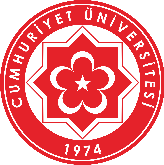 SUŞEHRİ SAĞLIK YÜKSEKOKULU  MÜDÜRLÜĞÜ…………..Bölümünüz …………………….. Anabilim Dalı/Programı………………...nolu Öğrencisiyim.	Daha	önceki	yüksek	öğrenimim	sırasında	alıp	başarmış	olduğum	ve Fakültenizin/Yüksekokulunuzun …./…./….. tarih ve ………sayılı Yönetim Kurulu Kararı ile muaf olduğum dersler yerine Üniversitemiz Önlisans ve Lisans Eğitim-Öğretim ve Sınav Yönetmeliğinin ilgili maddesi uyarınca aşağıda belirttiğim dersleri üstten almakistiyorum.Gereğini arz ederim.….. /…. /...….Adres	Adı veSoyadıİmzaÜstten Almak İstediğim DerslerDekanlığa/Müdürlüğe iletilmek üzere uygun görüşle;DanışmanAdı Soyadı İmzaU Y G U N D U R…../…./………. Müdür Yrd.(Form No: FR-010 ; Revizyon Tarihi:…./…/……..; Revizyon No:…….)S.N.DERSİN KODUDERSİN ADIKredisiTOPLAMTOPLAMTOPLAM